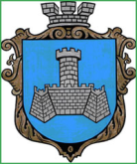 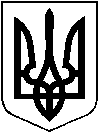 УКРАЇНАВІННИЦЬКОЇ ОБЛАСТІМІСТО ХМІЛЬНИКРОЗПОРЯДЖЕННЯМІСЬКОГО ГОЛОВИвід  22 квітня 2021 р.                                                                                №193-рПро відзначення Слабчука Ю.О. з нагоди 45-ти річчяВраховуючи службову записку керуючого справами виконавчого комітету Хмільницької міської ради Маташа С.П. від 21.04.2021 року № 1732/01-24, на виконання п. 3 розділу 6 Міської програми розвитку культури та духовного відродження Хмільницької міської ТГ на 2019-2021 роки, затвердженої рішенням 53 сесії міської ради 7 скликання від 19.10.2018 року № 1695 (зі змінами), відповідно до рішення 53 сесії міської ради 7 скликання від 19.10.2018 року № 1696 «Про Порядки використання коштів міського бюджету, передбачених на фінансування Міської програми розвитку культури та духовного відродження Хмільницької міської ТГ на 2019-2021 роки» (зі змінами), керуючись ст.ст. 42, 59 Закону України «Про місцеве самоврядування в Україні»:Відзначити вітальною адресою міського голови з нагоди Дня народження:- Слабчука Юрія Олексійовича, голову Хмільницької районної ради.2. Затвердити кошторис витрат (додається).3. Контроль за виконанням цього розпорядження покласти на керуючого справами виконавчого комітету міської ради Маташа С.П.Міський голова                                                                         М.В. ЮрчишинС. МаташС. ЄрошенкоМ. ВойтенкоН. БуликоваДодатокдо розпорядження міського головивід ___.___.2021 р. № ____-рКОШТОРИС ВИТРАТМіський голова                                                                         М.В. Юрчишин№з/пНазва видатків КФКВКЕКВКількість(штук) Ціна (грн.)Сума(грн.)1.Придбання рамок0201802210121,021,02.Придбання троянд 0201802210750,0350,0--ВСЬОГО:--------------------371,0